2023年6月河北省植被卫星遥感监测报告河北省生态气象和卫星遥感中心河北省气象科学研究所基于FY-3D气象卫星MERSI 1000m遥感数据，通过归一化植被指数（NDVI） 分析得出：2023年6月河北省NDVI平均值为0.65，与2022年同期值（0.66）相比，全省植被长势总体持平。持平区域占比为51.7%；偏好区域占比为17.6%，主要集中在太行山区和邢台东部；偏差区域占比为30.7%，主要集中在承德、张家口局部及中南部农田区域（见图1）。与近5年（2019～2023年）同期值（0.61）相比，全省植被长势总体持平。持平区域占比为55.7%；偏好区域占比为37.1%，主要集中在中、南部大部区域及秦皇岛和唐山；偏差区域占比为7.1%，主要集中在承德局部及张家口局部（见图1）。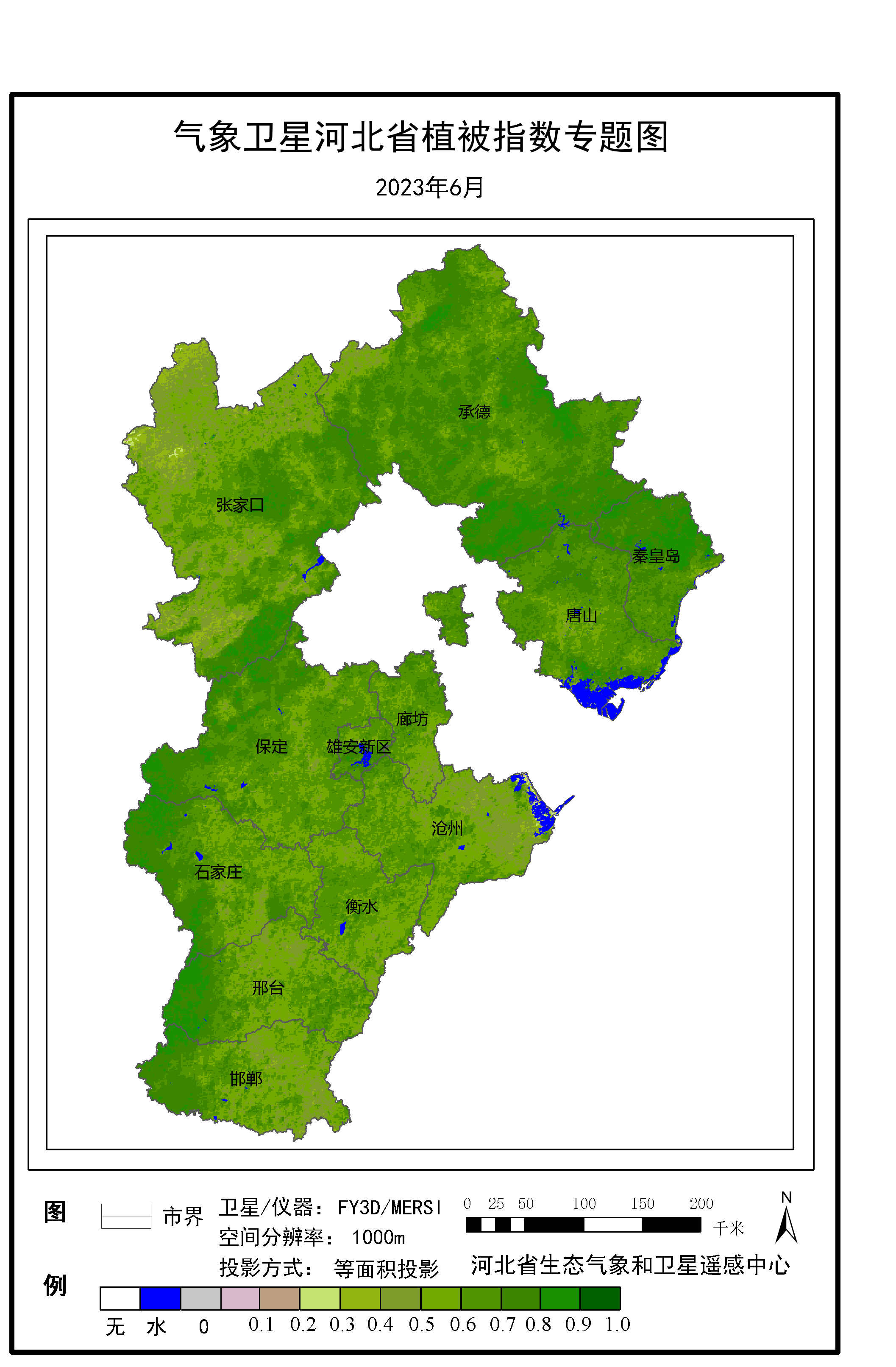 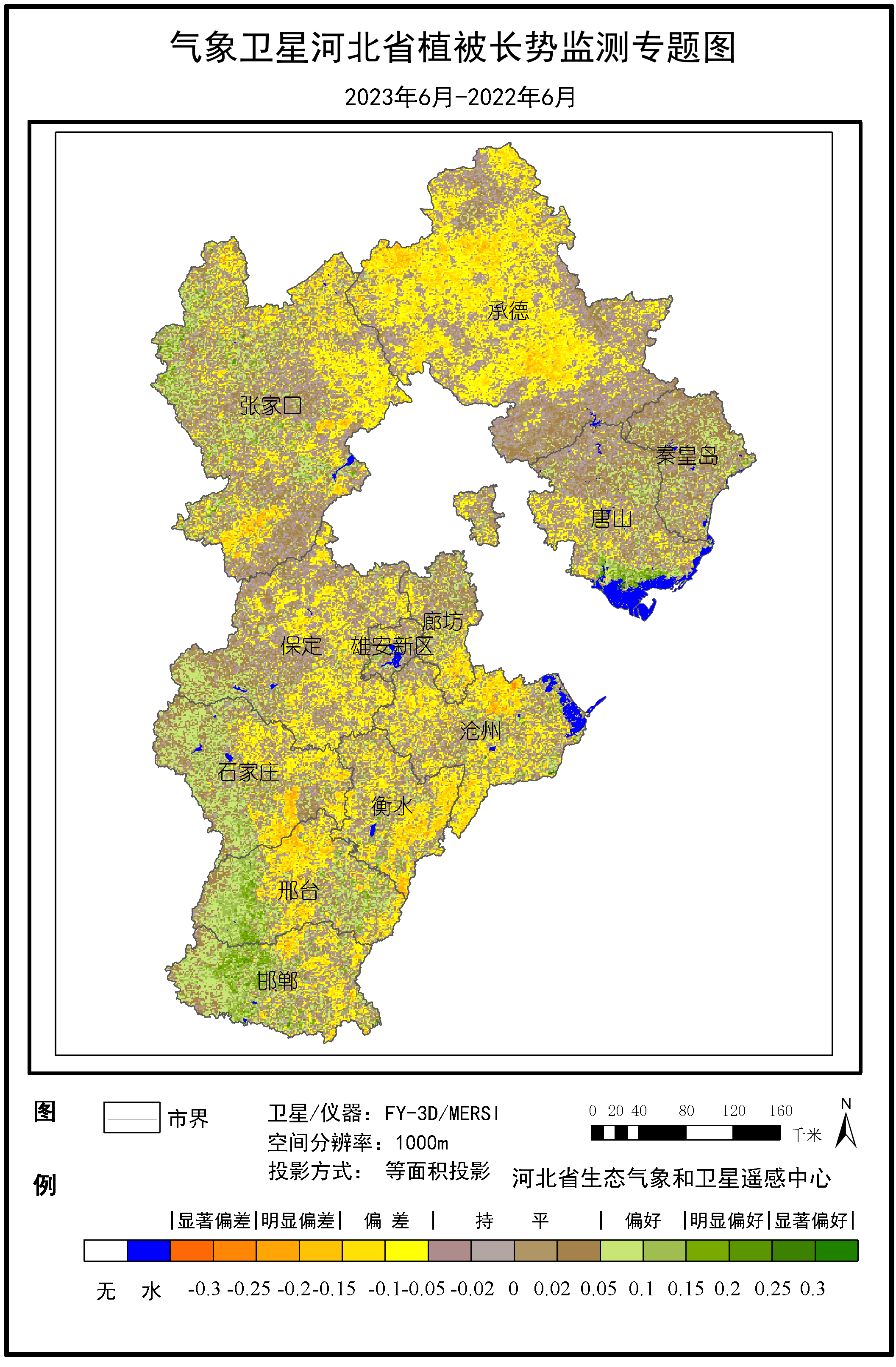 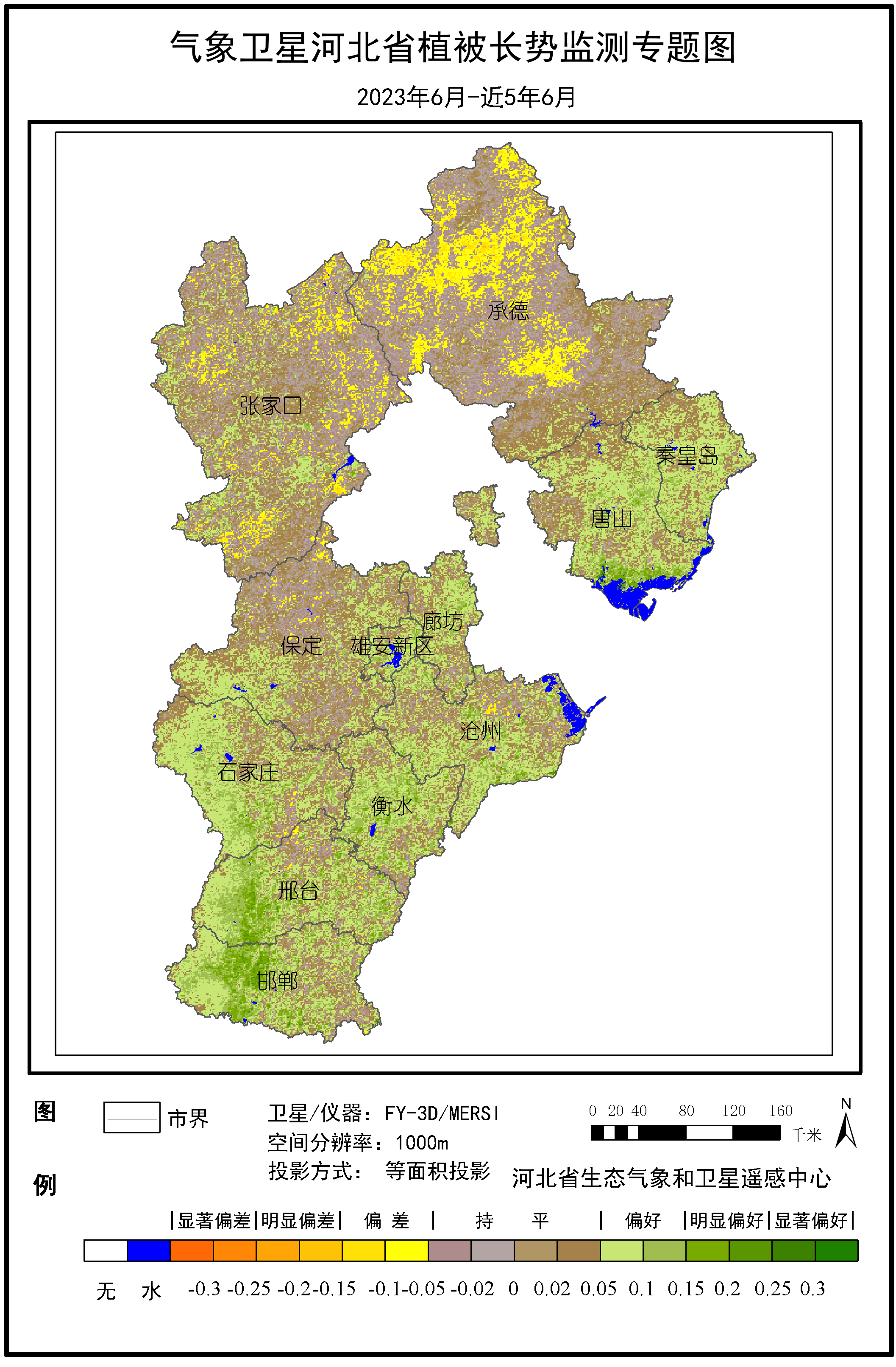 a                       b                         c图1 2023年6月河北省归一化植被指数(NDVI)专题图（a.NDVI;b.NDVI与去年对比；c.NDVI与近5年同期对比）各市与去年同期相比,除承德偏差外，其它市均持平；与近5年同期相比，承德、张家口、保定持平，其它市偏好(见表1)。表1 河北省各市NDVI值对比分析制作：相 云                                   审核：赵春雷   NDVI(2023年6月)与去年差值与近5年差值石家庄0.670.010.06承德0.70-0.05-0.02张家口0.59-0.010.01秦皇岛0.740.030.06唐山0.650.010.07廊坊0.63-0.010.05保定0.67-0.020.03沧州0.56-0.030.05衡水0.61-0.040.07邢台0.640.010.08邯郸0.610.030.08雄安新区0.680.010.07